МИНИСТЕРСТВО ПРОСВЕЩЕНИЯ РОССИЙСКОЙ ФЕДЕРАЦИИ‌Муниципальное бюджетное общеобразовательное учреждение "Гимназия №1 имени В.А. Сайбеля"‌‌ ‌Администрация Артёмовского городского округа‌​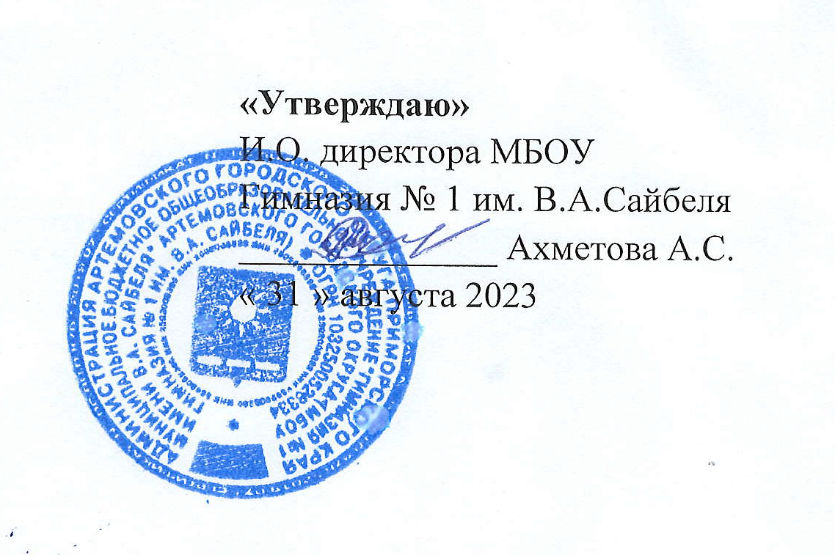 ‌РАБОЧАЯ ПРОГРАММА(ID 3265243)учебного предмета«ОСНОВЫ РЕЛИГИОЗНЫХ КУЛЬТУР И СВЕТСКОЙ ЭТИКИ»модуль: «Основы православной культуры»для обучающихся 4 классов Составитель: Кубряк Лариса Валерьевна, учитель истории и обществознания ​г. Артём‌2023 г.	​ПОЯСНИТЕЛЬНАЯ ЗАПИСКАРабочая программа отражает вариант конкретизации требований Федерального государственного образовательного стандарта начального общего образования (далее – ФГОС НОО) по ОРКСЭ и обеспечивает содержательную составляющую ФГОС НОО.Планируемые результаты освоения курса ОРКСЭ включают результаты по каждому учебному модулю. При конструировании планируемых результатов учитываются цели обучения, требования, которые представлены в стандарте, и специфика содержания каждого учебного модуля. Общие результаты содержат перечень личностных и метапредметных достижений, которые приобретает каждый обучающийся, независимо от изучаемого модуля. Культурологическая направленность предмета способствует развитию у обучающихся представлений о нравственных идеалах и ценностях религиозных и светских традиций народов России, формированию ценностного отношения к социальной реальности, осознанию роли буддизма, православия, ислама, иудаизма, светской этики в истории и культуре нашей страны. Коммуникативный подход к преподаванию предмета ОРКСЭ предполагает организацию коммуникативной деятельности обучающихся, требующей от них умения выслушивать позицию партнёра по деятельности, принимать её, согласовывать усилия для достижения поставленной цели, находить адекватные вербальные средства передачи информации и рефлексии. Деятельностный подход, основывающийся на принципе диалогичности, осуществляется в процессе активного взаимодействия обучающихся, сотрудничества, обмена информацией, обсуждения разных точек зрения и т. п.Предпосылками усвоения младшими школьниками содержания курса являются психологические особенности детей, завершающих обучение в начальной школе: интерес к социальной жизни, любознательность, принятие авторитета взрослого. Психологи подчёркивают естественную открытость детей этого возраста, способность эмоционально реагировать на окружающую действительность, остро реагировать как на доброжелательность, отзывчивость, доброту других людей, так и на проявление несправедливости, нанесение обид и оскорблений. Всё это становится предпосылкой к пониманию законов существования в социуме и принятию их как руководства к собственному поведению. Вместе с тем в процессе обу­чения необходимо учитывать, что младшие школьники с трудом усваивают абстрактные философские сентенции, нравственные поучения, поэтому особое внимание должно быть уделено эмоциональной стороне восприятия явлений социальной жизни, связанной с проявлением или нарушением нравственных, этических норм, обсуждение конкретных жизненных ситуаций, дающих образцы нравственно ценного поведения.Целью ОРКСЭ является формирование у обучающегося мотивации к осознанному нравственному поведению, основанному на знании и уважении культурных и религиозных традиций многонационального народа России, а также к диалогу с представителями других культур и мировоззрений.Основными задачами ОРКСЭ являются:знакомство обучающихся с основами православной, мусульманской, буддийской, иудейской культур, основами мировых религиозных культур и светской этики по выбору родителей (законных представителей);развитие представлений обучающихся о значении нравственных норм и ценностей в жизни личности, семьи, общества;обобщение знаний, понятий и представлений о духовной культуре и морали, ранее полученных в начальной школе, формирование ценностно-смысловой сферы личности с учётом мировоззренческих и культурных особенностей и потребностей семьи;развитие способностей обучающихся к общению в полиэтничной, разномировоззренческой и многоконфессиональной среде на основе взаимного уважения и диалога. Основной методологический принцип реализации ОРКСЭ – культурологический подход, способствующий формированию у младших школьников первоначальных представлений о культуре традиционных религий народов России (православия, ислама, буддизма, иудаизма), российской светской (гражданской) этике, основанной на конституционных правах, свободах и обязанностях человека и гражданина в Российской Федерации.Учебный предмет «Основы религиозных культур и светской этики» изучается в 4 классе один час в неделе, общий объем составляет 34 часа.СОДЕРЖАНИЕ ОБУЧЕНИЯМодуль «ОСНОВЫ ПРАВОСЛАВНОЙ КУЛЬТУРЫ»Россия – наша Родина. Введение в православную традицию.Культура и религия. Во что верят православные христиане. Добро и зло в православной традиции. Золотое правило нравственности. Любовь к ближнему. Отношение к труду. Долг и ответственность. Милосердие и сострадание. Православие в России. Православный храм и другие святыни. Символический язык православной культуры: христианское искусство (иконы, фрески, церковное пение, прикладное искусство), православный календарь. Праздники. Христианская семья и её ценности.Любовь и уважение к Отечеству. Патриотизм многонационального и многоконфессионального народа России.Общая часть курса(первое полугодие, 17 ч)Россия – страна, объединившая народы. Россия – многонациональная держава. Родина – место, где человек родился, живет, где жили его предки. Россия – наша Родина. Россия объединила более 100 разных народов. Российская Федерация – «братских народов союз вековой». Конституция РФ – основной закон, гарантирующий равноправие и самоопределение входящих в ее состав народов, а также право на сохранение каждым народом родного языка и культуры. Русский язык – государственный язык России.Как всё начиналось. История объединения славянских и неславянских земель (общее представление). Север, Поволжье, Забайкалье, Кавказ, Сибирь. Историческиепримеры дружбы людей разных национальностей и уровня культуры.Когда люди объединяются. Защита Отечества – долг гражданина, внезависимости от его национальности, вероисповедания. Великая Отечественная война – пример исполнения патриотического долга гражданами многонациональной страны. Подвиги воинов – представителей разных народов.Многообразие культур народов России. Культура каждого народа неповторима. Жизнь и быт народов, населяющих Россию. Культурные традиции разных народов РФ: особенности жилища, одежды, питания. Дружественные отношения народов России. Известные писатели, деятели искусства – представители разных народов.Культура народа, рожденная религией. Традиционные религии России: православие, ислам, иудаизм, буддизм. Главные внешние особенности разныхвероисповеданий (храм, служба, атрибуты).Народные и религиозные праздники народов России: Новый год, Рождество, Масленица, Пасха; Курбан-байрам, День рождения пророка, Навруз; Шабат, Пурим; Весак, Цаган Сар. Традиции, связанные с народными и религиозными праздниками.Что объединяет разные народы. Какие ценности есть у человечества. Правилаповедения в обществе, их возникновение. Становление общечеловеческих ценностей: что относится к общечеловеческим законам нравственности. Доброта, справедливость, честность, почитание родителей, щедрость, преданность, терпимость – общечеловеческие нравственные ценности. Независимость нравственных правил поведения отнациональности, вероисповедания. Примеры следования общечеловеческим ценностям в реальной жизни. Следование общечеловеческим ценностям в представлениях разныхрелигий. Представленность общечеловеческих ценностей в фольклоре разных народов(пословицы, сказки, легенды), в светской и религиозной художественной литературе,произведениях живописи. Последствия несоблюдения нравственных ценностей.Расширение кругозора школьникаИсторические сведения о жизни и быте народов, населяющих Россию: каквозникло многонациональное российское государство (общее представление). Славянские и неславянские племена на территории Руси, присоединение к России народов Севера, Поволжья, Прибайкалья, Сибири.Дополнительные сведения о традиционных религиях России. Икона и ее роль вправославии. Значение «красного угла» в русском доме. Культовые здания для верующих разных вероисповеданий. Монастыри – центры духовной культуры и просвещения. Иерусалим. Стена плача. Пагоды. Предания о Будде; о пророке Мухаммаде. Полумесяц –  один из символов ислама. Первые печатные издания, раскрывающие нормы и правила поведения вобществе. «Юности честное зерцало…».Модульная часть курсаОсновы православной культуры (второе полугодие, 17 ч)Православное христианство. Православие — традиционная религия России. Три главные ветви христианства. Распространение христианства в Древней Руси. Русская Православная Церковь. Вклад православия в развитие русской культуры. Крещение Руси — приобщение к европейской культуре. Монастыри — центры культуры. Церковно-приходские школы. Бог — создатель мира. Десять заповедей, данных Богом Моисею, — древнейший слой библейских религиозно-теологических установлений и морально-правовых норм. Сын Божий Иисус Христос. Важнейшие события земной жизни Иисуса Христа: рождение, крещение, проповедь, мученическая смерть, воскресение и вознесение. Нагорная проповедь. Апостолы — ученики Иисуса Христа. Ученики и последователи Иисуса Христа. Двенадцать апостолов и их миссионерская деятельность.Священная книга христиан. Состав Библии — Ветхий Завет и Новый Завет. Содержание священных книг; особое значение для христианства Нового Завета. Христианская жизнь. Добро и зло. Что такое грех? Ценности православной семьи. Богослужение в православной церкви. Крест — символ православной веры. Священнослужители. Таинства. Молитва. Храм — дом Божий. Традиции православного богослужения. Правила поведения в храме.Православный календарь. Великие православные праздники. История православного церковного календаря и его особенности. Пост. Что это такое? Православные (христианские) праздники: Рождество, Крещение, Пасха. Значение праздников в сохранении истории и традиций православия. Соотнесённость праздника с конкретным событием в истории христианства. Обрядовая сторона праздников.Проектная деятельность. Сообщения, доклады, выставки, презентации (темы по усмотрению учителя). Экскурсии. Православный храм.ПЛАНИРУЕМЫЕ РЕЗУЛЬТАТЫ ОСВОЕНИЯ ПРОГРАММЫ ЛИЧНОСТНЫЕ РЕЗУЛЬТАТЫ В результате изучения предмета «Основы религиозных культур и светской этики» в 4 классе у обучающегося будут сформированы следующие личностные результаты:понимать основы российской гражданской идентичности, испытывать чувство гордости за свою Родину;формировать национальную и гражданскую самоидентичность, осознавать свою этническую и национальную принадлежность;понимать значение гуманистических и демократических ценностных ориентаций; осознавать ценность человеческой жизни;понимать значение нравственных норм и ценностей как условия жизни личности, семьи, общества;осознавать право гражданина РФ исповедовать любую традиционную религию или не исповедовать никакой ре­лигии;строить своё общение, совместную деятельность на основе правил коммуникации: умения договариваться, мирно разрешать конфликты, уважать другое мнение, независимо от принадлежности собеседников к религии или к атеизму;соотносить свои поступки с нравственными ценностями, принятыми в российском обществе, проявлять уважение к духовным традициям народов России, терпимость к представителям разного вероисповедания;строить своё поведение с учётом нравственных норм и правил; проявлять в повседневной жизни доброту, справедливость, доброжелательность в общении, желание при необходимости прийти на помощь;понимать необходимость обогащать свои знания о духовно-нравственной культуре, стремиться анализировать своё поведение, избегать негативных поступков и действий, оскорб­ляющих других людей;понимать необходимость бережного отношения к материальным и духовным ценностям.МЕТАПРЕДМЕТНЫЕ РЕЗУЛЬТАТЫовладевать способностью понимания и сохранения целей и задач учебной деятельности, поиска оптимальных средств их достижения;формировать умения планировать, контролировать и оценивать учебные действия в соответствии с поставленной задачей и условиями её реализации, определять и находить наиболее эффективные способы достижения результата, вносить соответствующие коррективы в процесс их реализации на основе оценки и учёта характера ошибок, понимать причины успеха/неуспеха учебной деятельности;совершенствовать умения в различных видах речевой деятельности и коммуникативных ситуациях; адекватное использование речевых средств и средств информационно-коммуникационных технологий для решения различных коммуникативных и познавательных задач;совершенствовать умения в области работы с информацией, осуществления информационного поиска для выполнения учебных заданий;овладевать навыками смыслового чтения текстов различных стилей и жанров, осознанного построения речевых высказываний в соответствии с задачами коммуникации;овладевать логическими действиями анализа, синтеза, сравнения, обобщения, классификации, установления аналогий и причинно-следственных связей, построения рассуждений, отнесения к известным понятиям;формировать готовность слушать собеседника и вести диалог, признавать возможность существования различных точек зрения и право каждого иметь свою собственную, умений излагать своё мнение и аргументировать свою точку зрения и оценку событий;совершенствовать организационные умения в области коллективной деятельности, умения определять общую цель и пути её достижения, умений договариваться о распределении ролей в совместной деятельности, адекватно оценивать собственное поведение и поведение окружающих.Универсальные учебные действияПознавательные УУД:ориентироваться в понятиях, отражающих нравственные ценности общества – мораль, этика, этикет, справедливость, гуманизм, благотворительность, а также используемых в разных религиях (в пределах изученного);использовать разные методы получения знаний о традиционных религиях и светской этике (наблюдение, чтение, сравнение, вычисление);применять логические действия и операции для решения учебных задач: сравнивать, анализировать, обобщать, делать выводы на основе изучаемого фактического материала;признавать возможность существования разных точек зрения; обосновывать свои суждения, приводить убедительные доказательства;выполнять совместные проектные задания с опорой на предложенные образцы.Работа с информацией:воспроизводить прослушанную (прочитанную) информацию, подчёркивать её принадлежность к определённой религии и/или к гражданской этике;использовать разные средства для получения информации в соответствии с поставленной учебной задачей (текстовую, графическую, видео);находить дополнительную информацию к основному учебному материалу в разных информационных источниках, в том числе в Интернете (в условиях контролируемого входа);анализировать, сравнивать информацию, представленную в разных источниках, с помощью учителя, оценивать её объективность и правильность.Коммуникативные УУД:использовать смысловое чтение для выделения главной мысли религиозных притч, сказаний, произведений фольклора и художественной литературы, анализа и оценки жизненных ситуаций, раскрывающих проблемы нравственности, этики, речевого этикета;соблюдать правила ведения диалога и дискуссии; корректно задавать вопросы и высказывать своё мнение; проявлять уважительное отношение к собеседнику с учётом особенностей участников общения;создавать небольшие тексты-описания, тексты-рассуждения для воссоздания, анализа и оценки нравственно-этических идей, представленных в религиозных учениях и светской этике.Регулятивные УУД:проявлять самостоятельность, инициативность, организованность в осуществлении учебной деятельности и в конкретных жизненных ситуациях; контролировать состояние своего здоровья и эмоционального благополучия, предвидеть опасные для здоровья и жизни ситуации и способы их предупреждения;проявлять готовность изменять себя, оценивать свои поступки, ориентируясь на нравственные правила и нормы современного российского общества; проявлять способность к сознательному самоограничению в поведении;анализировать ситуации, отражающие примеры положительного и негативного отношения к окружающему миру (природе, людям, предметам трудовой деятельности);выражать своё отношение к анализируемым событиям, поступкам, действиям: одобрять нравственные нормы поведения; осуждать проявление несправедливости, жадности, нечестности, зла;проявлять высокий уровень познавательной мотивации, интерес к предмету, желание больше узнать о других религиях и правилах светской этики и этикета.Совместная деятельность:выбирать партнёра не только по личным симпатиям, но и по деловым качествам, корректно высказывать свои пожелания к работе, спокойно принимать замечания к своей работе, объективно их оценивать;владеть умениями совместной деятельности: подчиняться, договариваться, руководить; терпеливо и спокойно разрешать возникающие конфликты;готовить индивидуально, в парах, в группах сообщения по изученному и дополнительному материалу с иллюстративным материалом и видеопрезентацией.ПРЕДМЕТНЫЕ РЕЗУЛЬТАТЫПредметные результаты обучения по модулю «Основы православной культуры» должны обеспечивать следующие достижения обучающегося:выражать своими словами первоначальное понимание сущности духовного развития как осознания и усвоения человеком значимых для жизни представлений о себе, людях, окружающей действительности;выражать своими словами понимание значимости нравственного совершенствования и роли в этом личных усилий человека, приводить примеры;выражать понимание и принятие значения российских традиционных духовных и нравственных ценностей, духовно-нравственной культуры народов России, российского общества как источника и основы духовного развития, нравственного совершенствования;рассказывать о нравственных заповедях, нормах христианской морали, их значении в выстраивании отношений в семье, между людьми, в общении и деятельности;раскрывать основное содержание нравственных категорий в православной культуре, традиции (любовь, вера, милосердие, прощение, покаяние, сострадание, ответственность, послушание, грех как нарушение заповедей, борьба с грехом, спасение), основное содержание и соотношение ветхозаветных Десяти заповедей и Евангельских заповедей Блаженств, христианского нравственного идеала; объяснять «золотое правило нравственности» в православной христианской традиции;первоначальный опыт осмысления и нравственной оценки поступков, поведения (своих и других людей) с позиций православной этики;раскрывать своими словами первоначальные представления о мировоззрении (картине мира) в православии, вероучении о Боге-Троице, Творении, человеке, Богочеловеке Иисусе Христе как Спасителе, Церкви;рассказывать о Священном Писании Церкви – Библии (Ветхий Завет, Новый Завет, Евангелия и евангелисты), апостолах, святых и житиях святых, священнослужителях, богослужениях, молитвах, Таинствах (общее число Таинств, смысл Таинств Крещения, Причастия, Венчания, Исповеди), монашестве и монастырях в православной традиции;рассказывать о назначении и устройстве православного храма (собственно храм, притвор, алтарь, иконы, иконостас), нормах поведения в храме, общения с мирянами и священнослужителями;рассказывать о православных праздниках (не менее трёх, включая Воскресение Христово и Рождество Христово), православных постах, назначении поста;раскрывать основное содержание норм отношений в православной семье, обязанностей и ответственности членов семьи, отношении детей к отцу, матери, братьям и сёстрам, старшим по возрасту, предкам; православных семейных ценностей;распознавать христианскую символику, объяснять своими словами её смысл (православный крест) и значение в православной культуре;рассказывать о художественной культуре в православной традиции, об иконописи; выделять и объяснять особенности икон в сравнении с картинами;излагать основные исторические сведения о возникновении православной религиозной традиции в России (Крещение Руси), своими словами объяснять роль православия в становлении культуры народов России, российской культуры и государственности;первоначальный опыт поисковой, проектной деятельности по изучению православного исторического и культурного наследия в своей местности, регионе (храмы, монастыри, святыни, памятные и святые места), оформлению и представлению её результатов;приводить примеры нравственных поступков, совершаемых с опорой на этические нормы религиозной культуры и внутреннюю установку личности, поступать согласно своей совести;выражать своими словами понимание свободы мировоззренческого выбора, отношения человека, людей в обществе к религии, свободы вероисповедания; понимание российского общества как многоэтничного и многорелигиозного (приводить примеры), понимание российского общенародного (общенационального, гражданского) патриотизма, любви к Отечеству, нашей общей Родине – России; приводить примеры сотрудничества последователей традиционных религий;называть традиционные религии в России (не менее трёх, кроме изучаемой), народы России, для которых традиционными религиями исторически являются православие, ислам, буддизм, иудаизм;выражать своими словами понимание человеческого достоинства, ценности человеческой жизни в православной духовно-нравственной культуре, традиции.ПОУРОЧНОЕ ПЛАНИРОВАНИЕ  4 КЛАСС Учебно-методическое и материально-техническое обеспечение  курса№ п/п Тема урока Количество часовКоличество часовКоличество часовДата изучения Электронные цифровые образовательные ресурсы № п/п Тема урока Всего Контрольные работы Практические работы Дата изучения Электронные цифровые образовательные ресурсы 1Россия – страна, объединившая народы. Россия многонациональная держава1 2Как всё начиналось. Древняя Русь.1 3Как всё начиналось. Народы Поволжья.1 4Как всё начиналось. Народы Северного Кавказа1 5Как всё начиналось. Народы Сибири1 6Русский язык– государственный язык России. Когда люди объединяются. 1 7Многообразие культур народов России. Культура каждого народа неповторима. Что нам стоит дом построить. Заглянем в бабушкин сундук. 1 8Приглашаем к праздничному столу. 1 9Традиционные религии народов России. Войдем в православный храм 1 10Войдём в буддийский храм. Войдём в синагогу1 11Войдем в мечеть 1 12Народные и религиозные праздники Сагаалган - праздник начала весны. Навруз - день встречи 1 13Этот веселый праздник - Новый год Рождество1 14Светлый праздник - Пасха 1 15Джума. Курбан-байрам. Мавлид - день рождения пророка 1 16Шаббат - священная Суббота. Пурим. Праздник весны. 1 17Что помогает людям жить в мире и согласии. Как возникли правила. Будь милосерден и добр.1 18Религия и культура. Что такое религия? Многобожие и единобожие 1 19Христианство-мировая религия.Три главные ветви. Распространение. 1 20Сын Божий Иисус Христос 1 21Святые апостолы. Библия. Православие в России 1 22Православный храм. Ценности христианской семьи.1 23Христианские праздники. Проект «Христианские праздники»1 24Христианские праздники. Проект «Христианские праздники»1 25Ислам- мировая религия. Чему учит ислам. Пророки ислама. 1 26Буддизм- мировая религия. Когда и где возник буддизм.1 27Что помогает людям жить в мире и согласии Как возникли правила. Будь милосерден и добр. 1 28Будь щедрым, довольствуйся малым. 1 29Заповеди. Не завидуй 1 30Заповеди. Не предавай 1 31Будь терпим, умей прощать. 1 32Будь честен. 1 33Подведение итогов. 1 34Подведение итогов 1 ОБЩЕЕ КОЛИЧЕСТВО ЧАСОВ ПО ПРОГРАММЕОБЩЕЕ КОЛИЧЕСТВО ЧАСОВ ПО ПРОГРАММЕ34  0  0 Учебнаяпрограмма   Основы религиозных культур и светской этики: 4 класс: рабочая программа. Н.Ф. Виноградова. М. : Вентана Граф, 2017.Учебники,учебные пособия«Основы религиозных культур и светской этики Ч.1 авторы Н.Ф.Виноградова, В.И. Власенко, А.В. Поляков. М.: Издательский центр «Вентана-Граф», 2018.«Основы религиозных культур и светской этики. Основы православной культуры Ч.2 авторы Н.Ф.Виноградова, В.И. Власенко, А.В. Поляков. М.: Издательский центр «Вентана-Граф», 2018Методическиематериалы- Основы религиозных культур и светской этики. Книга для учителя. Справочные материалы для общеобразовательных учреждений. – М.: Просвещение, 2011.- Основы религиозных культур и светской этики : 4 класс методические рекомендации. Н.Ф. Виноградова. М.: Вентана-Граф, 2017.Дидактическиематериалы- Основы православной культуры. Рабочая тетрадь. Ч. 1,2. / Т.В. Комарова.  – М.: Изд-во ПСТГУ, 2014